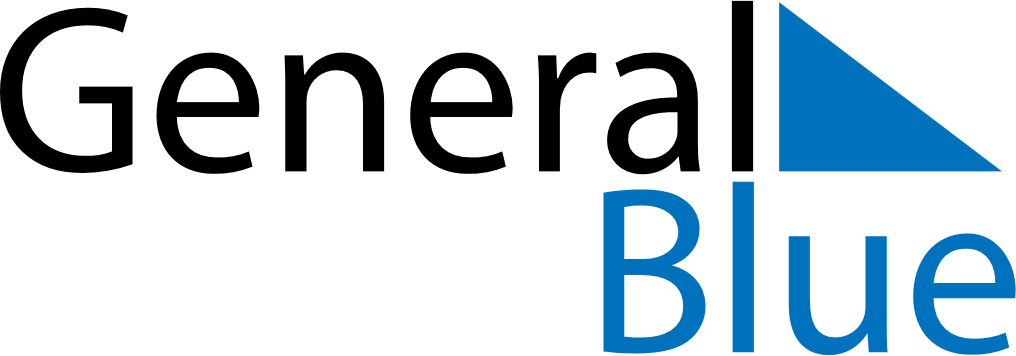 June 2026June 2026June 2026June 2026June 2026June 2026GuamGuamGuamGuamGuamGuamSundayMondayTuesdayWednesdayThursdayFridaySaturday1234567891011121314151617181920Juneteenth21222324252627Father’s Day282930NOTES